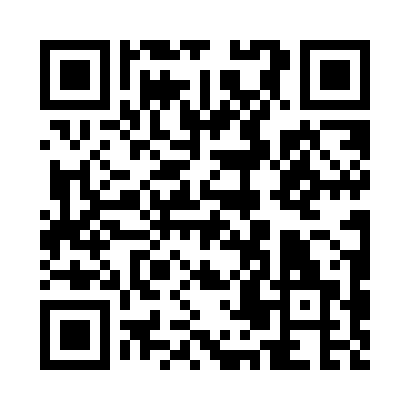 Prayer times for Hendricks Place, New Mexico, USAMon 1 Jul 2024 - Wed 31 Jul 2024High Latitude Method: Angle Based RulePrayer Calculation Method: Islamic Society of North AmericaAsar Calculation Method: ShafiPrayer times provided by https://www.salahtimes.comDateDayFajrSunriseDhuhrAsrMaghribIsha1Mon4:175:4312:584:468:139:392Tue4:175:4412:584:468:139:393Wed4:185:4412:584:478:139:394Thu4:195:4512:594:478:129:385Fri4:195:4512:594:478:129:386Sat4:205:4612:594:478:129:377Sun4:215:4612:594:478:129:378Mon4:215:4712:594:478:129:379Tue4:225:4712:594:478:119:3610Wed4:235:481:004:488:119:3611Thu4:245:481:004:488:119:3512Fri4:255:491:004:488:109:3413Sat4:255:501:004:488:109:3414Sun4:265:501:004:488:099:3315Mon4:275:511:004:488:099:3316Tue4:285:521:004:488:089:3217Wed4:295:521:004:488:089:3118Thu4:305:531:004:488:079:3019Fri4:315:541:004:488:079:2920Sat4:325:541:004:488:069:2921Sun4:335:551:004:488:069:2822Mon4:345:561:014:488:059:2723Tue4:355:571:014:488:049:2624Wed4:365:571:014:488:039:2525Thu4:375:581:014:488:039:2426Fri4:385:591:014:478:029:2327Sat4:395:591:014:478:019:2228Sun4:406:001:014:478:009:2129Mon4:416:011:004:478:009:2030Tue4:426:021:004:477:599:1931Wed4:436:021:004:477:589:17